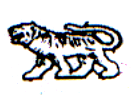 АДМИНИСТРАЦИЯ МИХАЙЛОВСКОГО МУНИЦИПАЛЬНОГО
РАЙОНА ПРИМОРСКОГО КРАЯП О С Т А Н О В Л Е Н И Е13.07.2016                                                        с. Михайловка                                                         № 455-паОб утверждении Методики расчета нормативных затрат на оказание муниципальных услуг, применяемых при расчете объема финансового обеспечения выполнения муниципального задания муниципальными образовательными учреждениями Михайловского муниципального районаВ соответствии с пунктом 4 статьи 69.2 Бюджетного кодекса Российской Федерации, статьей 99 Федерального закона Российской Федерации от 29 декабря 2012 года № 273-ФЗ «Об образовании в Российской Федерации», приказом Министерства финансов Российской Федерации от 01 июля 2015 года № 104-н «Об утверждении Общих требований к определению нормативных затрат на оказание государственных (муниципальных) услуг, осуществление которых предусмотрено бюджетным законодательством Российской Федерации и не отнесенных к иным видам деятельности, применяемых при расчете объема финансового обеспечения выполнения государственного (муниципального) задания на оказание государственных (муниципальных) услуг (выполнение работ) государственным (муниципальным) учреждением», приказом Министерства образования и науки Российской Федерации от 22 сентября 2015 года № 1040 «Об утверждении Общих требований к определению нормативных затрат на оказание государственных (муниципальных) услуг в сфере образования, науки и молодежной политики, применяемых  при расчете объема субсидии на финансовое обеспечение выполнения государственного (муниципального) задания на оказание государственных (муниципальных) услуг (выполнения работ) государственным (муниципальным) учреждением», постановлением администрации Михайловского муниципального района от 14.06.2016 года №397-па «Об утверждении Порядка формирования муниципального задания на оказание муниципальных услуг (выполнение работ) в отношении муниципальных учреждений Михайловского муниципального района и финансового обеспечения выполнения муниципального задания», руководствуясь Уставом Михайловского муниципального района, администрации Михайловского муниципального районаПОСТАНОВЛЯЕТ:Утвердить Методику расчета нормативных затрат на оказание муниципальных услуг, применяемых при расчете объема финансового обеспечения выполнения муниципального задания образовательными учреждениями Михайловского муниципального района (прилагается).Установить, на переходный период, но не позднее срока формирования муниципальных заданий на 2018 год и плановый период 2019 и 2020 годов, возможность применения иного порядка формирования отдельных нормативных затрат при определении объема финансового обеспечения выполнения муниципального задания на оказание муниципальных услуг, муниципальными образовательными учреждениями Михайловского муниципального района.3. Муниципальному казённому учреждению «Управление по организационно-техническому обеспечению деятельности администрации Михайловского муниципального района» (Шевченко) разместить настоящее постановление на сайте администрации Михайловского муниципального района.4. Настоящее постановление вступает в силу с 01 января 2017 года.5. Контроль за исполнением настоящего постановления возложить на заместителя главы администрации муниципального района Н.В. Андрущенко.Глава Михайловского муниципального района –Глава администрации района                                                          В.В. АрхиповУТВЕРЖДЕНАпостановлением администрации Михайловского муниципального районаот 13.07.2016 № 455-паМетодика расчета нормативных затрат на оказание муниципальных услуг,применяемых при расчете объема финансового обеспечения выполнениямуниципального задания образовательными учреждениямиМихайловского муниципального районаI. Общие положенияНастоящая Методика расчета нормативных затрат на оказание муниципальных услуг, применяемых при расчете объема финансового обеспечения выполнения муниципального задания образовательными учреждениями Михайловского муниципального района (далее - Методика) разработана в целях определения нормативов затрат на оказание муниципальных услуг, необходимых для расчета нормативных затрат на выполнение муниципальных заданий, формируемых в соответствии с нормативными правовыми актами администрации Михайловского муниципального района.Нормативные затраты на оказание муниципальных услуг определяются исходя из содержащейся в ведомственном перечне информации о единицах измерения показателей, характеризующих объем образовательной услуги и показателей, отражающих содержание и условия (формы) оказания муниципальной услуги.Ведомственный перечень муниципальных услуг, оказываемых муниципальными образовательными учреждениями Михайловского муниципального района, находящимися в ведомстве МКУ «МСО ОУ» Михайловского муниципального района, утвержденный постановлением администрации Михайловского муниципального района.Нормативные затраты на оказание муниципальных услуг, оказываемых муниципальными образовательными учреждениями Михайловского муниципального района, за исключением муниципальных услуг по реализации дополнительных образовательных программ определяются в расчете на одного обучающегося по каждому уровню образования в соответствии с федеральными государственными образовательными стандартами, по каждому виду и направленности образовательных программ с учетом форм обучения, типа образовательной организации, специальных условий получения образования обучающимися с ограниченными возможностями здоровья.Нормативные затраты на оказание муниципальных услуг, оказываемых муниципальными образовательными учреждениями Михайловского муниципального района, по реализации дополнительных образовательных программ определяются в расчете на человеко-час по каждому виду и направленности образовательных программ с учетом форм обучения, федеральных государственных требований, типа образовательной организации.Объем муниципальных услуг по реализации дополнительных образовательных программ определяется образовательной программой, разработанной и утвержденной муниципальной образовательной организацией, осуществляющей образовательную деятельность.При определении нормативных затрат на оказание государственной (муниципальной) услуги должны учитываться:нормативные затраты, непосредственно связанные с оказанием государственной (муниципальной) услуги;нормативные затраты на общехозяйственные нужды (за исключением затрат, которые учитываются в составе нормативных затрат на содержание имущества).В составе нормативных затрат, непосредственно связанных с оказанием государственной (муниципальной) услуги, учитываются следующие группы затрат:нормативные затраты на оплату труда и начисления на выплаты по оплате труда персонала, принимающего непосредственное участие в оказании государственной (муниципальной) услуги;нормативные затраты на приобретение материальных запасов, потребляемых в процессе оказания государственной (муниципальной) услуги.К нормативным затратам на общехозяйственные нужды относятся затраты, которые невозможно отнести напрямую к нормативным затратам, непосредственно связанным с оказанием государственной (муниципальной) услуги, и к нормативным затратам на содержание имущества.В составе затрат на общехозяйственные нужды выделяются следующие группы затрат:нормативные затраты на коммунальные услуги (за исключением нормативных затрат, отнесенных к нормативным затратам на содержание имущества – электроэнергия 10%, тепловая энергия 50%);нормативные затраты на оплату труда и начислений на выплаты по оплате труда административно-управленческого, обслуживающего и прочего персонала, непосредственно не участвующего в оказании государственных (муниципальных) услуг;нормативные затраты на приобретение услуг связи;нормативные затраты на приобретение транспортных услуг;нормативные затраты на эксплуатацию (использование) недвижимого имущества;нормативные затраты на эксплуатацию (использование) особо ценного движимого имущества;прочие нормативные затраты, влияющие на стоимость оказания государственной (муниципальной) услуги. Нормативные затраты на эксплуатацию (использование) недвижимого имущества могут быть детализированы по следующим группам затрат:нормативные затраты на эксплуатацию системы охранной сигнализации и противопожарной безопасности;нормативные затраты на аренду недвижимого имущества;нормативные затраты на содержание прилегающих территорий в соответствии с утвержденными санитарными правилами и нормами;прочие нормативные затраты на эксплуатацию (использование) недвижимого имущества. Нормативные затраты на содержание особо ценного движимого имущества могут быть детализированы по следующим группам затрат:нормативные затраты на техническое обслуживание и текущий ремонт объектов особо ценного движимого имущества;нормативные затраты на материальные запасы, потребляемые в рамках эксплуатации (использования) особо ценного движимого имущества, не отнесенные к нормативным затратам, непосредственно связанным с оказанием государственной услуги;нормативные затраты на обязательное страхование гражданской ответственности владельцев транспортных средств;прочие нормативные затраты на эксплуатацию (использование) особо ценного движимого имущества. При определении базового норматива затрат применяются нормы, выраженные в натуральных показателях (рабочее время работников, материальные запасы, особо ценное движимое имущество, топливо, электроэнергия и другие ресурсы, используемые для оказания услуги), установленные нормативными правовыми актами Российской Федерации, а также межгосударственными (государственными) стандартами Российской Федерации, строительными нормами и правилами, санитарными нормами и правилами, стандартами, порядками и регламентами оказания муниципальных услуг в сфере образования. Значения норм, выраженных в натуральных показателях, определяются по каждой муниципальной услуге, включенной в ведомственный перечень. В состав базового норматива затрат не включаются расходы на увеличение стоимости основных средств (за исключением стоимости основных средств, приобретаемых для учебно-материального оснащения образовательного процесса, комплектования библиотечных фондов), проведение капитального ремонта, затраты на содержание недвижимого имущества или особо ценного движимого имущества, сданного в аренду с согласия Учредителя и иные расходы, финансируемые путем предоставления субсидий на иные цели, бюджетные инвестиции, а также на финансовое обеспечение осуществления муниципальной образовательной организацией полномочий органа государственной власти по исполнению публичных обязательств, подлежащих исполнению в денежной форме. Значение базового норматива затрат уточняется при необходимости при формировании обоснований бюджетных ассигнований местного бюджета на очередной финансовый год и плановый период в форме постановления администрации Михайловского муниципального района. В составе нормативных затрат на оказание услуг детям с ограниченными возможностями здоровья и иными специальными потребностями учитываются затраты, непосредственно связанные с обеспечением указанных потребностей, в том числе в части приобретения материальных запасов и оплаты труда дополнительного персонала. При расчете нормативных затрат на оказание услуг лицам с ограниченными возможностями здоровья, детям - инвалидам, инвалидам в соответствии с индивидуальной программой реабилитации инвалида и лицам со специальными потребностями применяются повышающие коэффициенты, учитывающие специфику организации предоставления образовательной услуги указанной категории потребителей. Определение нормативных затрат на оказание муниципальных услуг муниципальной образовательной организацией осуществляется путем умножения базового значения норматива затрат на оказание муниципальной услуги на корректирующие (понижающие или повышающие) коэффициенты, учитывающие особенности муниципальных образовательных учреждений. При определении нормативных затрат используются нормативы (нормы), установленные федеральными законами, иными правовыми актами, в том числе, федеральных органов исполнительной власти, ГОСТами, СНиПами, СанПиНами, федеральными стандартами и регламентами оказания государственных (муниципальных) услуг. Расчет базового норматива затрат, непосредственно связанных с оказанием муниципальной услуги, рассчитывается по следующей формуле:Ni = Ni непоср + Ni общ, г де:Ni непоср	- нормативные затраты, непосредственно связанные с оказанием i-ой государственной услуги;Niобщ - нормативные затраты на общехозяйственные нужды для i-ой государственной услуги (за исключением затрат, которые учитываются в составе нормативных затрат на содержание имущества учреждения).21. Нормативные затраты, непосредственно связанные с оказанием i-ой государственной услуги, определяются по формуле:Ni непоср = Ni ОТ1 + Ni МЗ + Ni ИНЗ , г де:Ni ОТ1 – нормативные затраты на оплату труда и начисления на выплаты по оплате труда работников, непосредственно связанных с оказанием i-ой государственной услуги, включая страховые взносы в Пенсионный фонд Российской Федерации, Фонд социального страхования Российской Федерации и Фонд обязательного медицинского страхования Российской Федерации, а также на обязательное медицинское страхование от несчастных случаев на производстве и профессиональных заболеваний;Ni МЗ – нормативные затраты на приобретение материальных запасов, потребляемых в процессе оказания i-ой государственной услуги;Ni ИНЗ - иные нормативные затраты, непосредственно связанные соказанием i-ой государственной услуги.22. Нормативные затраты на оплату труда работников, непосредственно связанных с оказанием i-ой государственной (муниципальной) услуги, определяются по формуле:, где: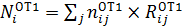  - норма j-ой штатной единицы работников, непосредственно связанных с оказанием i-ой государственной (муниципальной) услуги;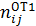  – годовой фонд оплаты труда j-ой штатной единицы работников, непосредственно связанных с оказанием i-ой государственной (муниципальной) услуги, включая страховые взносы в Пенсионный фонд Российской Федерации, Фонд социального страхования Российской Федерации и Фонд обязательного медицинского страхования Российской Федерации, а также на обязательное медицинское страхование от несчастных случаев на производстве и профессиональных заболеваний на соответствующий финансовый год.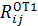 Нормы штатных единиц работников определяются на основе отраслевых норм труда работников учреждений, оказывающих соответствующие государственные (муниципальные) услуги. При отсутствии отраслевых норм труда нормы штатных единиц работников определяются по формуле:, где: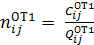  - нормативное количество j-ой штатной единицы работников, непосредственно связанных с оказанием i-ой государственной (муниципальной) услуги;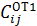  – нормативное количество одновременно оказываемой i-ой государственной (муниципальной) услуги с использованием j-ой штатной единицы работников.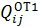 23. Нормативные затраты на приобретение материальных запасов, потребляемых в процессе оказания i-ой государственной (муниципальной) услуги, определяются по формуле:, где: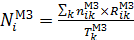  - норма k-ого вида материального запаса, непосредственно используемого в процессе оказания i-ой государственной (муниципальной) услуги;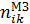  – стоимость k-ого вида материального запаса, непосредственно используемого в процессе оказания i-ой государственной (муниципальной) услуги в соответствующем финансовом году;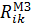  - срок использования k-ого вида материального запаса.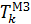 При отсутствии утвержденных норм расходования материальных запасов нормы расходования материального запаса определяются по формуле:, где: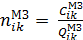  - нормативное количество k-ого вида материального запаса, непосредственно используемого в процессе оказания i-ой государственной (муниципальной) услуги;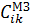  – нормативное количество одновременно оказываемой i-ой государственной (муниципальной) услуги с использованием k-ого вида материального запаса.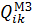 24. Иные нормативные затраты, непосредственно связанные с оказанием i-ой государственной (муниципальной) услуги, определяются по формуле:, где: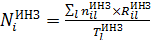  - норма l-ого вида ресурса, непосредственно используемого в процессе оказания i-ой государственной (муниципальной) услуги и не учтенного в нормативных затратах на оплату труда и нормативных затратах на материальные запасы;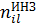  – стоимость l-ого вида ресурса, непосредственно используемого в процессе оказания i-ой государственной (муниципальной) услуги и не учтенного в нормативных затратах на оплату труда и нормативных затратах на материальные запасы в соответствующем финансовом году;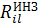  - срок использования l-ого вида ресурса.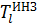 При отсутствии утвержденных норм расходования ресурсов нормы расходования определяются по формуле:, где: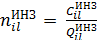  - нормативное количество l-ого вида ресурса, непосредственно используемого в процессе оказания i-ой государственной (муниципальной) услуги и не учтенного в нормативных затратах на оплату труда и нормативных затратах на материальные запасы;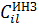  – нормативное количество одновременно оказываемой i-ой государственной (муниципальной) услуги с использованием l-ого вида ресурса, не учтенного в нормативных затратах на оплату труда и нормативных затратах на материальные запасы.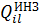 25. Нормативные затраты на общехозяйственные нужды для i-ой государственной (муниципальной) услуги () рассчитываются по следующей формуле: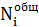 , где: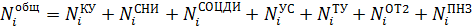  - нормативные затраты на коммунальные услуги для i-ой государственной (муниципальной) услуги;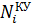 - нормативные затраты на содержание объектов недвижимого имущества, эксплуатируемого в процессе оказания i-ой государственной (муниципальной) услуги (в т.ч. затраты на арендные платежи);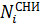 - нормативные затраты на содержание объектов особо ценного движимого имущества, эксплуатируемого в процессе оказания i-ой государственной (муниципальной) услуги (в т.ч. затраты на арендные платежи);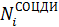 - нормативные затраты на приобретение услуг связи для i-ой государственной (муниципальной) услуги;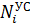 - нормативные затраты на приобретение транспортных услуг для i-ой государственной (муниципальной) услуги;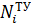 - нормативные затраты на оплату труда и начисления на выплаты по оплате труда работников, которые не принимают непосредственного участия в оказании государственной (муниципальной) услуги (административно-управленческого, административно-хозяйственного, вспомогательного и иного персонала), для i-ой государственной (муниципальной) услуги;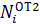 - нормативные затраты на прочие общехозяйственные нужды для i-ой государственной (муниципальной) услуги.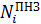 В нормативных затратах на общехозяйственные нужды не учитываются расходы, которые рассчитываются в составе нормативных затрат на содержание имущества учреждения.26. Нормативные затраты на коммунальные услуги для i-ой государственной (муниципальной) услуги рассчитываются по формуле:, где: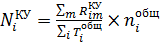 - стоимость единицы времени использования (аренды) имущества на оказание i-ой государственной (муниципальной) услуги в части затрат на коммунальные услуги;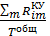  – затраты на m-ый вид коммунальных услуг, связанного с оказанием i-ой государственной (муниципальной) услуги;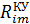  - время использования имущественного комплекса в год на оказание i-ой государственной (муниципальной) услуги;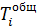   – норма времени использования имущественного комплекса на оказание i-ой государственной (муниципальной) услуги.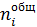 Затраты на m-ый вид коммунальных услуг имущественного комплекса учреждения, связанного с оказанием i-ой государственной (муниципальной) услуги, определяются по формуле:, где: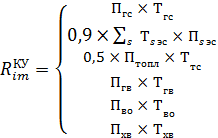  - расчетная потребность в газе и ином виде топлива в соответствующем финансовом году;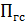  - тариф, утвержденный нормативным документом, если установлено регулирование тарифов на соответствующий вид топлива в соответствующем финансовом году;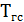  – s-ый тариф на электроэнергию (в рамках применяемого одноставочного, дифференцированного по зонам суток или двуставочого тарифа) на электроснабжение, утвержденный нормативным документом, принятым на региональном (муниципальном) уровне в установленном порядке в соответствующем финансовом году;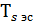  - расчетная потребность электроэнергии в год по s-ому тарифу на электроэнергию (в рамках применяемого одноставочного, дифференцированного по зонам суток или двуставочого тарифа) в соответствующем финансовом году;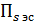  - потребность в теплоэнергии на отопление зданий, помещений и сооружений, которая определяется по формуле, указанной для определения расчета потребности в теплоэнергии на отопление зданий и помещений в соответствующем финансовом году;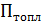  - тариф на теплоснабжение, утвержденный нормативным документом, принятым на региональном (муниципальном) уровне в установленном порядке в соответствующем финансовом год;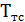  - расчетная потребность в горячей воде в соответствующем финансовом году;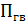  - тариф на горячее водоснабжение, утвержденный нормативным документом, принятым на региональном (муниципальном) уровне в установленном порядке в соответствующем финансовом году;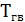  - расчетная потребность в холодном водоснабжении в соответствующем финансовом году;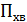  - тариф на холодное водоснабжение, утвержденный нормативны документом, принятым на региональном (муниципальном) уровне в установленном порядке в соответствующем финансовом году;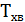  - расчетная потребность в водоотведении в соответствующем финансовом году;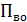  - тариф на водоотведение, утвержденный нормативным документом, принятым на региональном (муниципальном) уровне в установленном порядке в соответствующем финансовом году.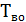 В нормативных затратах на общехозяйственные нужды не учитываются расходы, которые рассчитываются в составе нормативных затрат на содержание имущества учреждения.27. Нормативные затраты на содержание объектов недвижимого имущества, эксплуатируемого в процессе оказания i-ой государственной (муниципальной) услуги (в т.ч. затраты на арендные платежи), рассчитываются по формуле:, где: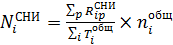 - стоимость единицы времени использования (аренды) имущественного комплекса учреждения на оказание i-ой услуги в части затрат на содержание недвижимого имущества;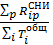 – затраты на p-ый вид расходов на содержание имущественного комплекса учреждения, связанного с оказанием i-ой услуги;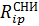  - общее полезное время использования имущественного комплекса в год на оказание i-ой услуги;  – норма времени использования имущественного комплекса на оказание i-ой услуги.Затраты на p-ый вид расходов на содержание имущественного комплекса учреждения, связанного с оказанием i-ой услуги, определяются по формуле:, где: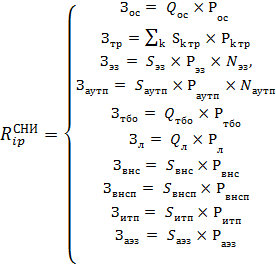  - затраты на техническое обслуживание и регламентно-профилактический ремонт систем охранно-тревожной сигнализации;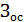  - затраты на проведение текущего ремонта;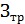  - затраты на содержание прилегающей территории;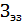  - затраты на оплату услуг по обслуживанию и уборке помещения;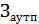  - затрат на вывоз твердых бытовых отходов;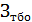  - затраты на техническое обслуживание и регламентно-профилактический ремонт лифтов;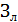  - затраты на техническое обслуживание и регламентно-профилактический ремонт водонапорной насосной станции хозяйственно-питьевого и противопожарного водоснабжения;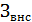  - затраты на техническое обслуживание и регламентно-профилактический ремонт водонапорной насосной станции пожаротушения;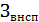  - затраты на техническое обслуживание и регламентно-профилактический ремонт, в том числе на подготовку отопительной системы к зимнему сезону, индивидуального теплового пункта;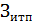  - затраты на техническое обслуживание и регламентно-профилактический ремонт электрооборудования (электроподстанций, трансформаторных подстанций, электрощитовых) административного здания (помещения).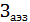  - количество обслуживаемых устройств в составе системы охраннотревожной сигнализации;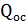  - цена обслуживания 1 устройства в составе системы охраннотревожной сигнализации;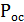  – площадь k-oгo здания, планируемая к проведению текущего ремонта;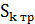  – цена текущего ремонта 1 кв. м площади k-oгo здания;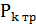  - площадь закрепленной прилегающей территории;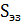  -  цена содержания прилегающей территории в месяц в расчете на 1 кв. м площади;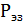  - планируемое количество месяцев содержания прилегающей территории в очередном финансовом году.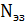  - площадь, в отношении которой планируется заключение договора на обслуживание и уборку;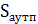  - цена услуги обслуживания и уборки помещения в месяц;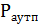  - количество месяцев использования услуги.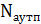  - количество куб. м твердых бытовых отходов в год;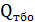  - цена вывоза 1 куб. м.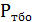  - количество лифтов;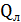  - цена технического обслуживания и текущего ремонта 1 лифта в год.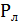  - площадь помещений, водоснабжение которых осуществляется с использованием обслуживаемой водонапорной станции хозяйственно-питьевого и противопожарного водоснабжения;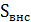  - цена технического обслуживания и текущего ремонта водонапорной насосной станции хозяйственно-питьевого и противопожарного водоснабжения в расчете на 1 кв. м соответствующего административного помещения.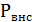  - площадь помещений, для обслуживания которых предназначена водонапорная насосная станция пожаротушения;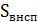  - цена технического обслуживания и текущего ремонта водонапорной насосной станции пожаротушения в расчете на 1 кв. м соответствующего помещения.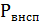  _ площадь помещений, для отопления которых используется индивидуальный тепловой пункт;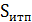  - цена технического обслуживания и текущего ремонта индивидуального теплового пункта в расчете на 1 кв. м соответствующих помещений.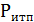  - площадь здания (помещения);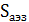  - цена технического обслуживания и текущего ремонта электрооборудования (электроподстанций, трансформаторных подстанций, электрощитовых) в расчете на 1 кв. м соответствующего здания (помещения).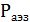 28. Нормативные затраты на содержание объектов особо ценного движимого имущества, эксплуатируемого в процессе оказания i-ой государственной (муниципальной) услуги, рассчитываются по формуле:, где: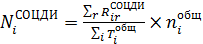 - стоимость единицы времени использования (аренды) имущественного комплекса учреждения на оказание i-ой услуги в части затрат на содержание особо ценного движимого имущества;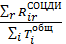 – затраты на r-ый вид расходов на содержание особо ценного движимого имущества, связанного с оказанием i-ой услуги;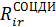  - общее полезное время использования имущественного комплекса в год на оказание i-ой услуги;  – норма времени использования имущественного комплекса на оказание i-ой услуги.Затраты на r-ый вид расходов на содержание особо ценного движимого имущества, связанного с оказанием i-ой услуги, определяются по формуле:, где: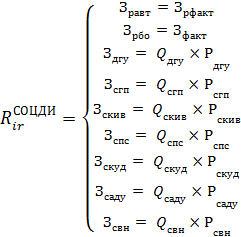  - затраты на техническое обслуживание и ремонт транспортных средств;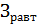  - планируемые затраты на техническое обслуживание и ремонт транспортных средств, которые определяются по фактическим затратам в отчетном финансовом году.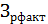  - затраты на техническое обслуживание и регламентно-профилактический ремонт бытового оборудования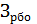  - планируемые затраты на техническое обслуживание и регламентнопрофилактический ремонт бытового оборудования, которые определяются по фактическим затратам в отчетном финансовом году.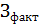  - затраты на техническое обслуживание и регламентно-профилактический ремонт дизельных генераторных установок;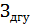  - затраты на техническое обслуживание и регламентно-профилактический ремонт системы газового пожаротушения;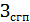 	- затраты на 	техническое обслуживание и регламентно-профилактический ремонт систем кондиционирования и вентиляции;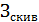  - затраты на техническое обслуживание и регламентно-профилактический ремонт систем пожарной сигнализации; 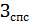 	- затраты на техническое обслуживание и регламентно-профилактический ремонт систем контроля и управления доступом; 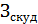 	- затраты на техническое обслуживание и регламентно-профилактический ремонт систем автоматического диспетчерского управления;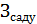  - затраты на техническое обслуживание и регламентно-профилактический ремонт систем видеонаблюдения.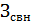  - количество дизельных генераторных установок (ДГУ);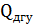  - цена технического обслуживания и регламентно-профилактического ремонта 1 установки ДГУ в год.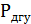  - количество датчиков системы газового пожаротушения;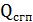  - цена технического обслуживания и регламентно-профилактического ремонта 1 датчика системы газового пожаротушения в год.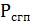  - количество установок кондиционирования и элементов систем вентиляции;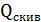  - цена технического обслуживания и регламентно-профилактического ремонта 1 установки кондиционирования и элементов вентиляции.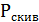  - количество извещателей пожарной сигнализации;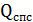  – цена технического обслуживания и регламентно-профилактического ремонта 1 извещателя в год.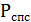  - количество устройств в составе систем контроля и управления доступом;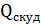  - цена технического обслуживания и текущего ремонта 1 устройства в составе систем контроля и управления доступом в год.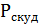  - количество обслуживаемых устройств в составе систем автоматического диспетчерского управления;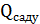  - цена  технического обслуживания и регламентно-профилактического ремонта 1 устройства в составе систем автоматического диспетчерского управления в год.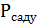  - количество обслуживаемых устройств в составе систем видеонаблюдения;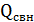  -  цена технического обслуживания и регламентно-профилактического ремонта 1 устройства в составе систем видеонаблюдения в год.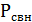 29. Нормативные затраты на приобретение услуг связи для i-ой государственной (муниципальной) услуги рассчитываются по формуле:, где: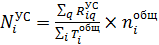 - стоимость единицы времени использования (аренды) имущественного комплекса учреждения на оказание i-ой услуги в части затрат на услуги связи;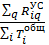 – затраты на q-ый вид расходов на услуги связи, связанного с оказанием i-ой услуги;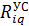  - общее полезное время использования имущественного комплекса в год на оказание i-ой услуги; – норма времени использования имущественного комплекса на оказание i-ой услуги.Затраты на q-ый вид расходов на услуги связи, связанного с оказанием i-ой услуги, определяются по формуле:, где: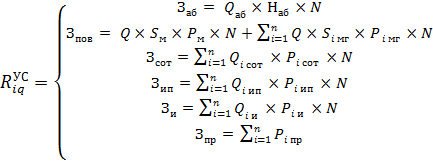  - затраты на абонентскую плату;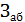  - количество телефонных номеров голосовой связи;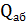  - ежемесячная цена одного местного телефонного соединения. Определяется из нормативов региональных обслуживающих организаций;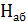  -  количество месяцев предоставления услуги.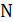  - затраты на повременную оплату местных, междугородних телефонных соединений;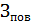  - количество телефонных номеров голосовой связи;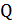  - продолжительность местных соединений в месяц в расчете на 1 телефонный номер голосовой связи;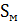  - цена минуты разговора при местных соединениях;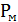  - количество месяцев предоставления услуги; - продолжительность междугородних соединений в месяц в расчете на 1 телефонный номер голосовой связи по i-ому тарифу;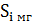  - цена минуты разговора при междугородних соединениях по i-ому тарифу;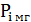  - затраты на оплату услуг сотовой связи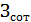 - количество номеров сотовой связи по i-ой должности в соответствии с нормативами по обеспечению, определенными федеральным государственным органом;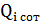 - ежемесячная цена в расчете на 1 телефонный номер сотовой связи  i-ой должности в соответствии с нормативами по обеспечению, определенными федеральным государственным органом, с учетом требований, установленных в таблице 2, являющейся приложением к настоящему Порядку;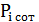  - затраты на Интернет для планшетного компьютера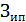 - количество sim-карт по i-ой должности, но не более предельного количества, установленного в соответствии с нормативами по обеспечению, определенными федеральным государственным органом;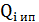 – ежемесячная цена в расчете на 1 sim-карту по i-ой должности, но не более размера, установленного в соответствии с нормативами по обеспечению, определенными федеральным государственным органом;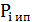  - затраты на Интернет;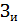 - количество каналов передачи данных сети Интернет с i-ой пропускной способностью;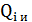 – месячная цена аренды канала передачи данных сети Интернет с i-ой пропускной способностью;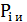  - затраты на оплату иных услуг связи.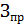 - цена по i-ой иной услуге связи, определяемая по фактическим данным отчетного финансового года.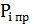 30. Нормативные затраты на приобретение транспортных услуг для i-ой государственной (муниципальной) услуги рассчитываются по формуле:, где: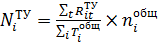 - стоимость единицы времени использования (аренды) имущественного комплекса учреждения на оказание i-ой услуги в части затрат на транспортные услуги;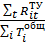 – затраты на t-ый вид расходов на транспортные услуги, связанного с оказанием i-ой услуги;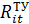  - общее полезное время использования имущественного комплекса в год на оказание i-ой услуги;  – норма времени использования имущественного комплекса на оказание i-ой услуги.Затраты на t-ый вид расходов на транспортные услуги, связанного с оказанием i-ой услуги, определяются по формуле:, где: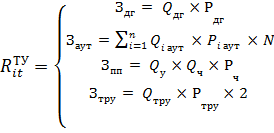  - затраты по договору на оказание услуг доставки грузов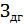  - планируемое к приобретению количество услуг доставки грузов в год;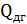  - цена 1 услуги доставки груза.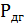  - затраты на оплату услуг найма транспортных средств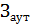 - планируемое к найму количество i-ых транспортных средств. 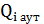 - цена найма i-гo транспортного средств в месяц;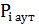  - планируемое количество месяцев найма транспортного средства; - затраты на оплату разовых услуг пассажирских перевозок при проведении совещания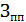  - планируемое количество к приобретению разовых услуг пассажирских перевозок;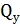  - среднее количество часов аренды транспортного средства;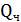  - цена 1 часа аренды транспортного средства.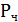  - затраты на оплату проезда работника к месту нахождения учебного заведения и обратно;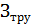  - количество работников, имеющих право на компенсацию расходов;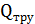  - цена проезда к месту нахождения учебного заведения.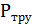 31. Нормативные затраты на оплату труда и начисления на выплаты по оплате труда работников, которые не принимают непосредственного участия в оказании государственной (муниципальной) услуги (административно-управленческого, административно-хозяйственного, вспомогательного и иного персонала), для i-ой услуги рассчитываются по формуле:, где: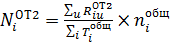 - стоимость единицы времени использования (аренды) имущественного комплекса учреждения на оказание i-ой услуги в части затрат на оплату труда и начисления на выплаты по оплате труда работников, которые не принимают непосредственного участия в оказании услуги;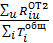 – годовой фонд оплаты труда u-ой штатной единицы работников, которые не принимают непосредственного участия в оказании государственной услуги (административно-управленческого, административно-хозяйственного, вспомогательного и иного персонала), для i-ой услуги.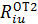  - общее полезное время использования имущественного комплекса в год на оказание i-ой услуги;  – норма времени использования имущественного комплекса на оказание i-ой услуги.32. Нормативные затраты на приобретение прочих услуг для i-ой услуги рассчитываются по формуле:, где: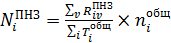 - стоимость единицы времени использования (аренды) имущественного комплекса учреждения на оказание i-ой услуги в части прочих нормативных затрат;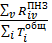 – затраты на v-ый вид прочих нормативных затрат, связанного с оказанием i-ой услуги;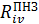  - общее полезное время использования имущественного комплекса в год на оказание i-ой услуги;  – норма времени использования имущественного комплекса на оказание i-ой услуги.33. В целях сохранения государственного (муниципального) имущества, на базе которого учреждения осуществляют свою деятельность (независимо от того, какой объем услуг (работ) оказывается (выполняется) на базе такого имущества), часть субсидии на содержание имущества (например, в разрезе 10% общего объема затрат на оплату потребления электрической энергии, 50% общего объема затрат на оплату потребления тепловой энергии, уплату налогов) целесообразно рассчитывать прямым счетом, как гарантированную часть субсидии.II. Отдельные положения по расчету нормативных затратна оказание муниципальных услуг в образовательных организациях,реализующих основную общеобразовательную программудошкольного образования1.	При расчете затрат на оплату труда работников муниципальных образовательных организаций, реализующих основную общеобразовательную программу дошкольного образования, устанавливается:количество штатных единиц численности персонала, осуществляющего присмотр и уход за детьми в зависимости от количества групп (прилагается) по следующим должностям:повар;помощник повара;кастелянша;прачка;подсобный рабочий;кладовщик;количество штатных единиц численности персонала, осуществляющего содержание имущества по следующим должностям:столяр - плотник - 0,5 единицы должности при наличии восемь и более групп;слесарь - электромонтер - 0,5 единицы должности при наличии четырех и более групп;дворник - в соответствии с нормами убираемой площади.При расчете затрат на приобретение хозяйственных материалов, медикаментов и мягкого инвентаря учитывается следующее.Нормы на приобретение хозяйственных материалов устанавливаются согласно Таблице 1.Таблица 1Дошкольные образовательные организацииАссортимент лекарственных средств для дошкольных образовательных организаций формируется на основе данных специальной медицинской литературы и оценки необходимости наличия лекарственных средств в медпунктах дошкольных образовательных организаций.Расчет затрат на приобретение медикаментов осуществляется исходя из потребности в приобретении медикаментов и перевязочных средств. Цены на медикаменты устанавливаются на уровне среднерыночных цен на идентичные лекарственные средства.При расчете затрат на приобретение мягкого инвентаря учитываются нормативы обеспеченности воспитанников мягким инвентарем согласно Таблице 2.Таблица 2Расходы на обеспечение мягким инвентарем рассчитываются по
формуле:Имяг = Имяг1 + Имяг2 /100, где:Имяг1 - расходы на обеспечение мягким инвентарем, рассчитанные по норме на одного воспитанника;Имяг2 - расходы на обеспечение мягким инвентарем, рассчитанные по норме на 100 мест.При расчете объема финансового обеспечения выполнения
муниципального задания в образовательных организациях, реализующих
основную общеобразовательную программу дошкольного образования, на
основе норматива затрат на оказание муниципальных услуг учитывается
планируемый объем поступлений родительской платы за присмотр и уход за детьми.III. Отдельные положения по расчету нормативных затрат на оказание муниципальных услуг в общеобразовательных организациях В соответствии с действующим законодательством нормативы штатной численности работников муниципальных общеобразовательных организаций по должностям работников, не участвующим непосредственно в оказании муниципальной услуги: рабочий по обслуживанию и текущему ремонту зданий, сооружений и оборудования; гардеробщик устанавливаются в зависимости от числа классов - комплектов (Таблица 3);Таблица 3должность сторожа устанавливается в общеобразовательных организациях, где нет возможности передать охрану здания на пульт вневедомственной охраны из расчета 3,1 штатные единицы должности на каждое отдельно стоящее здание;в общеобразовательных организациях, имеющих автобусы, используемые для подвоза учащихся к месту учебы, вводится должность водителя, исходя из количества транспортных средств.2. Нормы расходов на приобретение хозяйственных материалов устанавливаются согласно Таблице 4 и Таблице 5.Таблица 4Общеобразовательные организацииТаблица 5Вечерние (сменные) общеобразовательные организацииIV. Отдельные положения по расчету нормативныхзатрат на оказание муниципальных услуг в организациях дополнительного образования детейФинансовое обеспечение предоставления муниципальной услуги «Реализация дополнительных общеобразовательных общеразвивающих программ» осуществляется в полном объеме из бюджета Михайловского муниципального района.При расчете затрат на оплату труда педагогических работников организаций дополнительного образования детей учитывается, что штатные единицы педагогов дополнительного образования рассчитываются из фактически набранных групп учащихся и часов на эти группы. При расчете количества штатных единиц преподавателей в организациях дополнительного образования детей учитывается наполняемость групп и норма учебной нагрузки преподавателя в соответствии с действующими нормативными документами.При расчете фонда оплаты труда административного, учебно-вспомогательного, обслуживающего персонала учитывается количество штатных единиц должностей, которое устанавливается на организацию дополнительного образования детей в соответствии с Таблицей 6.Таблица 6Штатная численность административного,учебно-вспомогательного, обслуживающего персоналав организациях дополнительного образования детей6. При расчете затрат на приобретение хозяйственных материаловучитываются нормы обеспечения в соответствии с Таблицей 7.Таблица 7IV. Порядок изменения норматива затрат1.	Изменение норматива затрат производится в случае:внесения изменений в нормативные правовые акты, устанавливающие требования к оказанию муниципальных услуг (выполнению работ);внесения изменений в законодательные и нормативные правовые акты, определяющие нормативы затрат в натуральном и стоимостном выражении.V. Переходные положения1.	В случае, если объем финансового обеспечения, рассчитанный для
муниципального образовательного учреждения на основе базового норматива
затрат, не обеспечивает государственных гарантий прав граждан на
получение общедоступного и бесплатного дошкольного, начального общего,
основного общего, среднего общего и дополнительного образования, к
базовому нормативу затрат применяются корректирующие коэффициенты (территориальные).Корректирующие коэффициенты (территориальные) применяются  при необходимости, если отклонение объема финансового обеспечения выполнения муниципального задания составляет десять и более процентов в положительную или отрицательную сторону от объема финансового обеспечения выполнения муниципального задания в текущем (отчетном) году.Корректирующие коэффициенты (территориальные) устанавливаются ежегодно нормативными правовыми актами администрации Михайловского муниципального района.п/пНаименование предметаединица измерения / вес гр.норма на 1 группу в месяц1мыло хозяйственноекус/35042мыло туалетноекус/7553сода кальцинированнаяпач. / 60014стиральный порошокпач. / 45015сода питьеваяштук16моющие средствапач./ 40017горчица (порошок)кг0,58дезинфицирующее средствокг29ветошьметр0,510щеткаштук1 на 3 мес.11веникштук112метлаштук113эл.лампочкаштук114эл.лампа дневного светаштук215туалетная бумагаштук1016бумажные полотенцапач./1004№п/пНаименование предметаЕдиница измеренияНорма на 1 воспитанникаГод носки, лет1.Полотенцештук312.Салфеткаштук323.Наволочка верхняяштук324.Наволочка нижняяштук145.Простыняштук336.Пододеяльникштук337.Подушкаштук1108.Матрацштук159.Наматрасниккомплект2510.Одеяло теплоештук1511.Одеяло байковоештук1512.Скатертьштук40313.Полотенце посудноештук20114.Клеенка настольнаяметров30515.Халаты, фартукиметров2503Число классов -комплектовРабочий по обслуживанию итекущему ремонту зданий,сооружений и оборудованияГардеробщик7-100,5111-131114-161117-221,51,523-292230 и более22№ п/пНаименование предметаединица измерения / вес гр.на 1 класс (комплект) в месяц1мыло хозяйственноекус / 35022мыло туалетноекус/7523сода кальцинированнаяпач. / 6000,54стиральный порошокпач. / 45025моющие средствапач./ 40026дезинфицирующее средствокг0,57ветошьметр38щеткаштук1 на4 месяца9веникштук110метлаштук111эл.лампочкаштук112эл.лампа дневного светаштук1№ п/пНаименование предметаединица измерения / вес гр.на 1 класс в месяц1мыло хозяйственноекус/35022мыло туалетноекус/7523сода кальцинированнаяпач. / 6000,54стиральный порошокпач. / 45015моющие средствапач./ 4001 0,56горчица (порошок)кг1 0,57дезинфицирующее средствокг0,58ветошьметр19щеткаштук1 на 4 месяца10веникштук111метлаштук112эл.лампочкаштук113эл.лампа дневного светаштук1№Наименование должностиДЮСШЦДТДШИ23451.Директор1112.Заместитель директора1113.Главный бухгалтер1114.Бухгалтер0,50,50,55.Медсестра1--6.Завхоз11,5-7.Рабочий по ремонту и обслуживанию зданий и сооружений 12-8.Рабочий по ремонту спортивных сооружений1--9.Рабочий по обслуживанию спортивных сооружений1--10.Уборщик служебных помещений3,43311.Мастер по ремонту спортивной техники и снаряжений1--12.Сторож-вахтер46,2-13.Электрик0,5--14.Вахтер--215.Концертмейстер--2,516.Заведующий учебным отделением--0,517.Сторож--1№ п/пНаименование предметаединица измерения / вес гр.на 1организацию в месяц1мыло хозяйственноекус / 350202мыло туалетноекус/ 75153сода кальцинированнаяштук54стиральный порошокштук55моющие средствапач./ 400106дезинфицирующее средствокг2,57ветошьметр108щеткаштук1 на 4 месяца9веникштук1010метлаштук511эл.лампочкаштук112эл .лампа дневного светаштук1